Приложение № 4 към чл. 25  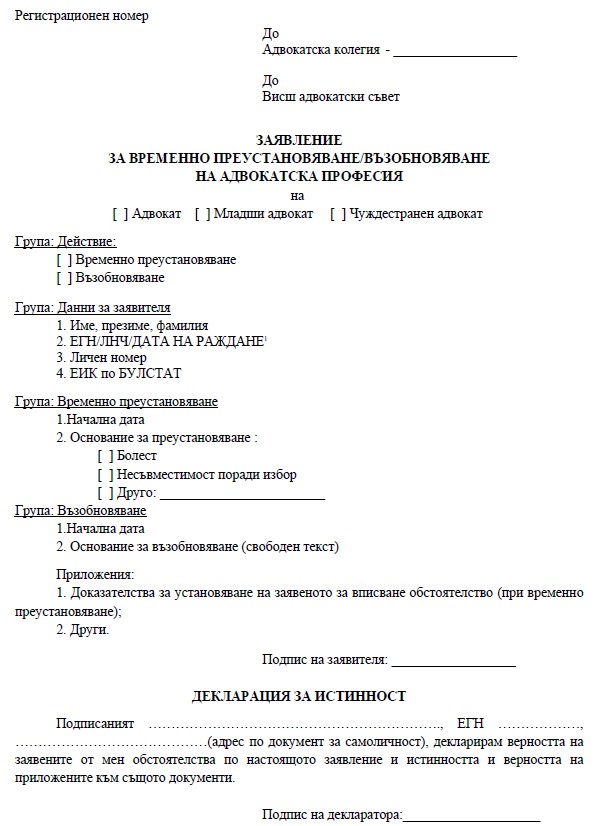 